NQ/Associate in Employment 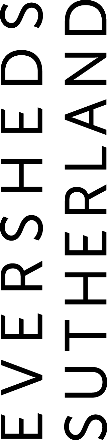 Practice group/Global Operations team: Human Resources GroupFull time/Part time: Full timeLocation: ManchesterAbout Eversheds Sutherland:Eversheds Sutherland represents the combination of two firms with a shared culture and commitment to client service excellence. We are each known for our commercial awareness and industry knowledge and for providing innovative and tailored solution for every client. As a full service law practice, we act for the public and private sector across the UK, Europe, Middle East, Africa, Asia and the US providing legal advice to clients across its company commercial, human resources, litigation and dispute management, and real estate practices. With 69 offices across 34 countries worldwide, we have become one of the largest law practices in the world and a great place to work and develop your career.The Team  Our Employment team includes over 220 qualified lawyers across our global office network. A key differentiator of the practice is that a significant part of our work is stand-alone employment work, not linked to corporate activity. Providing a co-ordinated service across all jurisdictions including board level strategic advice as well as day-to-day HR related support, we have experience of advising a wide range of organizations, from blue-chip FTSE and Fortune 500 companies to start-ups and owner-managed businesses. Our US Employee Benefits group is ranked in Chambers USA whilst our UK Employment teams have the most areas and individuals ranked in band 1 across both Chambers and Legal 500. In total we have over 40 partners ranked across our international offices in Chambers Global, Europe and Asia-Pacific guides.

Team members carry out leading work for major organisations; making the law as well as advising on it. The resources of an international firm allow all of our lawyers to produce their best work and use their imagination as well as legal skills to provide a great service to our clients. 

We are seeking an Associate ideally with 0 – 3 years PQE to join the Manchester team to handle a broad range of employment work for commercial sector clients. The Role You will form an integral part of an energetic team of specialist Employment solicitors within a challenging and rewarding area of law. Whilst a supportive and structured approach will be given to supervision, knowledge management and personal development, we expect all our team members to possess a 'can do' approach to their workload. Skills and experience:A broad knowledge of employment law is required and we are looking for a candidate who is 0 – 3 years qualifiedYou should be a team player, client focused and a good communicator with a strong practical and commercial approach to your workload and advice to clientsYou will have a genuine enthusiasm for employment law, be passionate about delivering an excellent service to clients and welcome the opportunity to engage in business developmentExperience of tribunal advocacy would be beneficialWe're a modern, progressive law firm. We think differently and we've built a culture where individual skills and personalities can shine through. At Eversheds Sutherland, we believe that innovation comes from a culture of genuine equality and diversity and we are happy to discuss any reasonable adjustments individuals may require in the recruitment process, or once in post.
In addition to the above, Eversheds Sutherland also require awareness of and full participation in the Firm’s commitment to equality and diversity, the environment and health and safety. 
